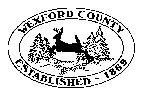 Application for Appointment to Standing and 					Special Committees, Boards and CommissionsThe information provided on this form is for the use of the Wexford County Board of Commissioners in their deliberation to fill vacancies on standing and special committees, boards and commissions.  Applications may be submitted at any time and will be kept on file for a period of one (1) year.  Applicants may be required to interview with the Human Resources Committee for appointment consideration.To which committee, board or commission are you seeking appointment?  Please check all that apply.  Airport Authority  Building Authority  Cadillac - Wexford Transit Authority  Construction Board of Appeals  Department of Health Human Services  Library Board Networks Northwest – Workforce Development Board Northern Lakes Community Mental Health Board  Road Commission Wexford Missaukee Community Corrections      Advisory Board Veterans Services Committee  911 Advisory Committee Other Please print or type:Name Address 	Zip Code Telephone: Home     Business      Email:___Date available for appointment	County Commission District Please complete the following.  You may use additional sheets as needed.Community ServiceList boards, commissions, committees or community service organizations that you are currently serving or have served upon, offices held, and in what municipality or county.Employment and EducationList any employment experience or education that, in your opinion, best qualifies you for this appointment.  List job titles, duties (current and past), level of education and any certificates or degrees you have obtained.Have you ever worked for Wexford County?	        Yes	     NoIf yes, please list dates and names of departments.PersonalRules of law and ethics prohibit appointees from participating in and voting on matters in which they may have a direct or indirect financial interest.  Are you aware of any potential conflicts of interest?	        Yes	       NoIf yes, please indicate potential conflicts.Are you aware of the time commitment necessary to serve on the committee, board and/or commission to which you seek appointment, and will you have such time?	    Yes	        NoPlease provide information about specific training, education, experience or interests you possess that qualify you as an appointee to the position you seek.I hereby certify that the preceding information is correct to the best of my knowledge.Signature 	Date You are invited to attach additional pages, enclose a copy of your résumé or submit supplemental information that you feel may assist in the evaluation of your application.Mail or return your completed application to:	Wexford County Board of Commissioners						Wexford County Courthouse						437 E. Division St.						Cadillac, MI 49601`Thank you very much for giving us the opportunity to consider you for appointment.